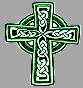 St Patrick of the IslandSt Patrick of the IslandParish BulletinParish BulletinWeeks of july 1 & 8 , 2018Weeks of july 1 & 8 , 2018Weeks of july 1 & 8 , 201813th and 14th sundays of ordinary time13th and 14th sundays of ordinary time13th and 14th sundays of ordinary timemassessaturday june 30, 2018 5 pm 	Parents of Ghislaine & Gerry 	Bedford sunday july 1, 201810am  Intention of the Parishioners* *saturday july 7, 2018 5 pm 	Lionel Cozier from Family sunday july 8, 201810 am  Rejean Labbe from Tina* *saturday july 14, 2018 5 pm 	Louida Mercier from Gaetanne & 	Tom sunday july 15, 201810 am  Claire Borrelli from Lou & Family* * eucharistic ministersJune 30 & July 15 pm:	Anne & Grace 10 am:	Ricardo & MaryJuly 7 & 85 pm:	Anne & Andrew 10 am:	Tony & RicardoJuly 14 & 155 pm:	Gerry & Grace 10 am:	Mary & Francesmassessaturday june 30, 2018 5 pm 	Parents of Ghislaine & Gerry 	Bedford sunday july 1, 201810am  Intention of the Parishioners* *saturday july 7, 2018 5 pm 	Lionel Cozier from Family sunday july 8, 201810 am  Rejean Labbe from Tina* *saturday july 14, 2018 5 pm 	Louida Mercier from Gaetanne & 	Tom sunday july 15, 201810 am  Claire Borrelli from Lou & Family* * eucharistic ministersJune 30 & July 15 pm:	Anne & Grace 10 am:	Ricardo & MaryJuly 7 & 85 pm:	Anne & Andrew 10 am:	Tony & RicardoJuly 14 & 155 pm:	Gerry & Grace 10 am:	Mary & FrancesCOLLECTIONThe collection for June 24th was $1200.  Thank you for your generosity.roof fund collectionOur monthly collection for the Roof will take place this weekend, July 1.  Please be generous.essentialWe would like to wish everyone a great summer!  Don’t forget your parish needs your financial support even in the summer.the sanctuary lamp honors:This week:  Special Intention of the 		Cordeiro FamilyNext week:  Special Intention of the 		Cordeiro Family altar societyJuly 4 – Sophie & DianaJuly 18 – Maureen & LindaAug 1 – Sue & Erinsummer scheduleOur summer schedule is:	Saturday 5pm 	Sunday 10amThere are no weekday Masses. parish bulletinFor the summer, our bulletin will be printed every two weeks.  Make sure to take a copy.office Please note the office will be closed this week (July 2-6) for vacation.PLEASE PRAY FOR:Diane Deguire, Slawek Maciejowski, Richard Hilton, Lorne Kelly, Brian Lang, Judy Cloutier, Caroline & Patrick, Peter Morahan, Ginny Bannasch, Dave Currie, Phyllis Bird, Dolores Sandy, Mary Martin, Marie Hulse, Andria MacDonald, Frank & Jean Clifford, Claudette & Karen Descoeurs, Mary & Marian Lapchak, Caiti Dore, Helen Lariccia, Eva Bideau, Catherine Shea, Lucie Cardinal, Rod Desmarais, Frank McCluskie, John Battaglia, Ben, Boleslaw Zugda, Betty, Gerry & Mary Guy, Ann Desmarais, Thomas Gillette, Elaine Kerr, Woody Leclerc, Jean Gauthieradoration chapelFor the summer, we are looking for replacements on a weekly basis. Hours needing your time:Monday  - 12pm, 4pmtuesday  - 5pm, 6pm Thursday  -  9am, 6pm Friday  -  10amsunday  - 2pmThere will be a Sign-up sheet in the vestibule each week, if you would like to spend an hour with our Lord, please sign up.For information about our Chapel, or to volunteer as an adorer or to spare, contact Audrey Angelozzi at 514-453-5409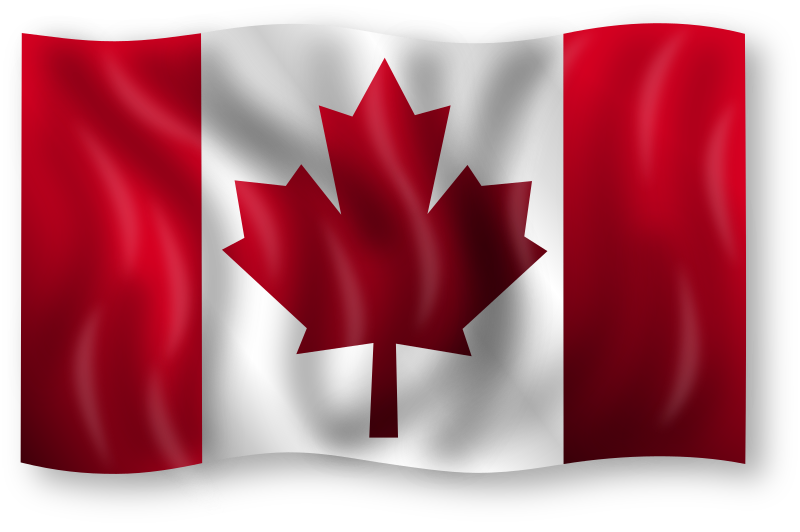 O Canada!Canada has two patron saints.Since French Catholics were the first Europeans to settle Canada, they brought their religion and customs with them, including the assignment of patron saints.St. Anne, the Virgin Mary’s mother, shares patronage of Canada with Mary’s husband, St. Joseph.  St. Anne is also the patron saint of housewives, cabinet makers, and all women in labour.Her Roman Catholic feast day is July 26.St. Joseph shares his patronage of Canada with Mexico, China, Belgium, and carpenters.  In 1870, Pope Pius IX (1792-1878) declared St. Joseph the universal patron of the church.St. Joseph’s feast day is March 19.O Canada!Canada has two patron saints.Since French Catholics were the first Europeans to settle Canada, they brought their religion and customs with them, including the assignment of patron saints.St. Anne, the Virgin Mary’s mother, shares patronage of Canada with Mary’s husband, St. Joseph.  St. Anne is also the patron saint of housewives, cabinet makers, and all women in labour.Her Roman Catholic feast day is July 26.St. Joseph shares his patronage of Canada with Mexico, China, Belgium, and carpenters.  In 1870, Pope Pius IX (1792-1878) declared St. Joseph the universal patron of the church.St. Joseph’s feast day is March 19.